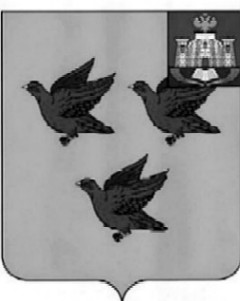 РОССИЙСКАЯ ФЕДЕРАЦИЯОРЛОВСКАЯ ОБЛАСТЬАДМИНИСТРАЦИЯ ГОРОДА ЛИВНЫПОСТАНОВЛЕНИЕ          31 марта           2023 года                                                               №   258            г. ЛивныОб утверждении отчета о реализациимуниципальных программ города Ливны Орловской области в 2022 году       В соответствии с Бюджетным кодексом Российской Федерации, Федеральным законом от 06 октября 2003 года № 131-ФЗ «Об общих принципах организации местного самоуправления в Российской Федерации»,  постановлением администрации города Ливны от  17 июня 2021 года № 59 «Об утверждении порядка разработки, реализации и оценки эффективности муниципальных программ города Ливны Орловской области» администрация города Ливны п о с т а н о в л я е т:                 1.Утвердить отчет о реализации муниципальных программ города Ливны Орловской области в 2022 году согласно приложению к настоящему постановлению.       2. Разместить настоящее постановление на официальном сайте администрации города Ливны в информационно-телекоммуникационной сети Интернет. Глава города                                                                                     С.А. Трубицин                                                                    Приложение к постановлению          администрации города Ливны                                                                    от                        2023 г.  №____ Отчет о реализации муниципальных программгорода Ливны Орловской области в 2022 году Общие положенияПеречень муниципальных программ, подлежащих реализации и  финансированию в 2022 году, утвержден постановлением администрации города Ливны  от 30 июня 2021 года № 428 «Об утверждении перечня муниципальных программ, подлежащих реализации на территории города Ливны».     В соответствии с утвержденным перечнем в 2022 году в городе Ливны осуществлялась реализация 21 муниципальной программы, финансируемых за счет бюджетных средств. Общий объем финансирования, предусмотренный программами, составил  1 105 914,4 тыс. рублей, в том числе 106 957,9  тыс. рублей - средства федерального бюджета; 658 912,4  тыс. рублей  - средства областного бюджета; 339 746,3  тыс. рублей  - средства бюджета города Ливны, 297,8 тыс. руб. – внебюджетные источники. Фактически на реализацию муниципальных программ освоено  1 097 865,4 тыс. руб., из них 106 957,9   тыс. руб. – средства федерального бюджета, 658 835,8 тыс. руб. -  средства областного бюджета,  331 773,9 тыс. рублей – бюджета города, 297,8 тыс. руб. – внебюджетные источники.  Всего профинансировано 99,3 % от запланированного объема бюджетных средств. Расходы на реализацию мероприятий, предусмотренных муниципальными программами,   составили 82,9 % от всех расходов бюджета города Ливны. Объема финансирования муниципальных программ в 2022 году.                                                                                                                                                                                                           Таблица 1      В структуре фактических расходов на реализацию муниципальных программ доля бюджета города Ливны составила  30,2    %.II. Результаты, достигнутые в рамках реализациимуниципальных  программ  по итогам 2022 года.          1. Муниципальная программа «Развитие архивного дела в городе Ливны Орловской области».           Программа предусматривает реализацию мероприятий, направленных на усиление социальной значимости архива в социально-экономической и культурной жизни города. Целью данной программы  является совершенствование системы организации хранения, комплектования, учета и использования документов архивного фонда города в интересах граждан, общества и государства.  На реализацию программы в 2022 году были предусмотрены средства местного бюджета в объеме 50,0 тыс. рублей, выделенные денежные средства освоены в полном объеме. В 2022 году выполнены все мероприятия, включенные в программу: приобретены светильники, оборудование архивного переплета документов с расходными материалами, создано рабочее место для пользователей архивной информацией.     В связи с превышением фактического показателя «Доля описаний дел архивного отдела, включенных в электронные описи», плановые целевые индикаторы выполнены на 100,4 %.          2. Муниципальная программа «Культура и искусство города Ливны Орловской области».        Основной целью программы является развитие отрасли культуры в городе Ливны. Муниципальная программа включает в себя 6 подпрограмм: «Развитие дополнительного образования в сфере культуры и искусства города Ливны»; «Развитие учреждений культурно - досугового типа»; «Развитие музейной деятельности»; «Развитие библиотечной системы»; «Проведение культурно-массовых мероприятий»; «Обеспечение сохранности объектов культурного наследия».        В бюджете города на реализацию мероприятий программы предусмотрено 67 750,2 тыс. рублей, в том числе 61 300,1 тыс. рублей - средства городского бюджета; 748,9 тыс. рублей - средства областного бюджета, 5701,2 тыс. руб. – средства федерального бюджета. Фактически выделено и освоено  67 505,2 тыс. рублей, из них 61 055,1 тыс. руб. – средства муниципального бюджета. Фактическое выполнение составило 99,6 % . В рамках муниципальной программы осуществлялось обеспечение заработной платой работников учреждений культуры и дополнительного образования, проведение мероприятий по развитию материально-технической базы учреждений культуры и дополнительного образования, проведение городских культурно-массовых мероприятий. В рамках национального проекта «Культура» проведен капитальный ремонт Ливенского краеведческого музея. Денежные   средства также были направлены на проведение работ по капитальному ремонту библиотеки № 3, на установку дополнительных мемориальных плит на братском захоронении на ул. Хохлова. Плановые целевые индикаторы выполнены  по всем подпрограммам, за исключением подпрограммы «Развитие музейной деятельности», степень достижения целей по которой составила 0,357, что обусловлено проведением капитального ремонта в МБУ «Ливенский краеведческий музей», в связи с чем, учреждение было закрыто для посетителей с 1 апреля до 1 сентября 2022 года. В целом по муниципальной программе показатель «Степень достижения целей» в 2022 году составил 0,857.		3. Муниципальная программа «Развитие физической культуры и спорта в городе Ливны Орловской области».          Целью программы является создание условий для развития физической культуры и спорта в городе Ливны. Муниципальная программа включает в себя 3 подпрограммы: «Организация, участие и проведение официальных физкультурных, физкультурно-оздоровительных и спортивных мероприятий»; «Развитие инфраструктуры массового спорта»; «Развитие муниципального бюджетного учреждения спортивной подготовки в городе Ливны».        На реализацию мероприятий  программы  в бюджете города Ливны было предусмотрено 39 805,5 тыс. рублей, профинансировано и  освоено 35 371,9 тыс. рублей, что составляет 88,9 % запланированного объема. Низкий уровень освоения выделенных лимитов бюджетных обязательства связан с отсутствием платежей в 2022 году за разработку проектно-сметной документации на строительство крытого катка с искусственным льдом. Освоенные денежные средства в 2022 году были направлены на ремонт трибун МАУ «ФОК», содержание спортивных сооружений, проведение физкультурно-оздоровительных и спортивных мероприятий, выполнение работ по инженерным изысканиям для строительства крытого катка с искусственным льдом, обеспечение деятельности спортивной школы города Ливны.Целевые показатели результативности  в целом по программе  достигнуты, показатель степени достижения целей составил 1,134 балла, однако, по  подпрограмме «Развитие муниципального бюджетного учреждения спортивной подготовки в городе Ливны» показатель составил 0,769 в связи с невыполнением показателя «Доля детей и молодежи, занимающихся по программам спортивной подготовки от общей численности детей и молодежи». Ответственным исполнителем муниципальной программы представлены следующие обоснования: недостаточное количество штатных единиц тренеров и спортивных объектов для организации тренировочного процесса.4. Муниципальная программа «Образование в городе Ливны Орловской области».         Целью реализации программы является создание в городе Ливны единого образовательно-воспитательного пространства для обеспечения общедоступного качественного дошкольного, общего и дополнительного образования, формирования гармонично развитой и социально ответственной личности в условиях меняющихся запросов населения и перспективных задач развития общества и экономики. Муниципальная программа включает в себя 4 подпрограммы: Развитие системы дошкольного и общего образования детей, воспитательной работы в образовательных организациях города Ливны; Муниципальная поддержка работников системы образования, талантливых детей и молодежи в городе Ливны; Функционирование и развитие сети образовательных организаций города Ливны; Развитие дополнительного образования в городе Ливны.      В 2022 году на реализацию мероприятий программы запланировано 774 765,7 тыс. руб., в том числе 196 595,7 тыс. руб. - средства городского бюджета. Фактически выделено 773 066,3 тыс. руб., или 99,8 %  запланированного объема. Значительная часть бюджетных средств (71,0 %) была израсходована на финансирование оплаты труда работников системы образования. Кроме того, в рамках муниципальной программы денежные средства были направлены на проведение мероприятий:- реализация общеобразовательных программ дошкольного, начального, основного, среднего образования;- предоставление питания обучающимся;- предоставление образовательных услуг психолого-медико-социального сопровождения;- организация отдыха детей в каникулярный период времени;- реализация в образовательных организациях города национального проекта «Образование».    В рамках данных мероприятий в 2022 году приобретены расходные материалы для проведения ЕГЭ и ОГЭ, более 50,0 % обучающихся получали услуги горячего питания; 992 ребенка охвачены пришкольным отдыхом; 66 детей отдохнули в загородных лагерях. В рамках национального проекта «Образование» на базе трех школ города (МБОУ СОШ № 2, МБОУ СОШ № 5, МБОУ «Лицей имени С. Н. Булгакова») созданы Центры образования естественно-научной и технологической направленностей «Точка роста», ведется строительство дополнительного корпуса  МБОУ СОШ № 2 на 450 мест, на базе четырех школ города (МБОУ СОШ № 1, МБОУ СОШ № 2,  МБОУ СОШ № 4, МБОУ СОШ № 5) открыты 140 новых мест дополнительного образования естественно-научной, технической, физкультурно-спортивной направленностей, внедрена информационная система Навигатор дополнительного образования. В 2022 году завершена работа по разработке и прохождению экспертизы проектно-сметной документации на ремонт помещения спортивного зала МБОУ СОШ № 5, перепрофилирование помещения спортивного зала МБОУ СОШ № 11 и создание пришкольного открытого спортивного плоскостного сооружения. В рамках муниципальной программы также обеспечивалось участие школьников в региональных этапах олимпиад, Президентских состязаниях и играх, обеспечивалась подготовка образовательных организаций к новому учебному году, проведены мероприятия по укреплению антитеррористической защищенности объектов образования.      Все мероприятия программы в 2022 году реализованы в полном объеме. Из 28-ми целевых показателей плановые значения 13-ти показателей достигнуты; значения 12-ти показателей превышены; 3-х («Доля детей, включенных в систему дошкольного образования», «Охват детей отдыхом в загородных лагерях», «Доля обучающихся муниципальных общеобразовательных организаций, занимающихся во вторую (третью) смену» – не достигнуты. Исполнителем представлены следующие причины снижения показателей:1) 501 ребенок, стоящий в очереди на зачисление в детский сад, имеет желаемую дату поступления– 1 сентября 2023 года, при этом, свободные места в детских учреждениях имеются;2) в период летней оздоровительной кампании 2022 года снизилось количество детей, отдохнувших в загородных лагерях вследствие того, что многие загородные лагеря приняли на проживание беженцев из ЛНР и ДНР, в связи с чем, сократилось количество предложенных путевок. Кроме того, родители (законные представители) воспользовались возможностью приобретения на портале Госуслуг путевок за счет областного бюджета;3) в учебном году в 6-ти из 9 –ти школ города обучение велось в две смены. Из 5602 обучающихся 1819 человек учатся во вторую смену.      В целом, по итогам реализации программы выполнение целевых индикаторов программы составило 1,07 балла.5. Муниципальная программа «Доступная среда города Ливны Орловской области на 2020-2026 годы».           Целью реализации программы является  формирование условий для беспрепятственного доступа инвалидов к образовательным организациям и получения ими качественного образования. На реализацию мероприятий программы в 2022 году в городском бюджете запланировано 57,3 тыс. рублей, данная сумма профинансирована и освоена в полном объеме. В рамках муниципальной программы были приобретены  пандусы для создания благоприятных условий для образования детей –инвалидов и детей с ограниченными возможностями здоровья. 100 % -е освоение бюджетных средств позволило обеспечить достижение всех целевых показателей в полном объеме.  6. Муниципальная программа «Ремонт, строительство, реконструкция и содержание автомобильных дорог общего пользования местного значения города Ливны Орловской области».           Целью  реализации данной программы является надлежащее содержание и ремонт автомобильных дорог общего пользования местного значения в целях доведения их транспортно-эксплуатационного состояния до нормативных требований.В 2022 году на реализацию мероприятий программы было запланировано 140 425,7 тыс. рублей, профинансировано  140 197,2 тыс. руб., из них 133 041,8 тыс. рублей составили средства  областного бюджета, 7 155,4 тыс. рублей - средства местного бюджета. Фактическое финансирование составило 99,8 % от запланированного объема. В истекшем году в рамках данной программы проведен ремонт 22-х участков автомобильных дорог местного значения в соответствии с утвержденным перечнем общей  протяженностью  9 873 м, приобретена специализированная техника для уборки улиц города (машина комбинированная), осуществлялись работы по содержанию 128,4 км. автомобильных дорог.Плановые значения целевых индикаторов выполнены в полном объеме. 		7. Муниципальная программа «Благоустройство города Ливны Орловской области».	Целью программы является создание благоприятных и комфортных условий для проживания граждан в городе Ливны.         В 2022 году на реализацию мероприятий программы было запланировано 18 150,1 тыс. рублей бюджетных средств, профинансировано и освоено 17 508,3 тыс. рублей, что составляет 96,5 %  запланированного объема. Освоение денежных средств не в полном объеме по отдельным мероприятиям программы вызвано  отсутствием финансирования мероприятий по акарицидной обработке мест с массовым пребыванием граждан (данные мероприятия вошли в муниципальные контракты на содержание общественных территорий) и экономией бюджетных средств на проведение мероприятий по содержанию общественных территорий и Парка Машиностроителей.В 2022 году в рамках программы проведены мероприятия по уборке несанкционированных свалок на территории города, приобретены 439 контейнеров для раздельного учета ТКО, производилось озеленение улиц города, содержание общественных территорий и мест захоронения, благоустройство городского пляжа, праздничное оформление улиц города, проведен смотр-конкурс по благоустройству.Все мероприятия, предусмотренные программой на 2022 год, выполнены в полном объеме, в целом по программе выполнение целевых индикаторов составило 1,229 балла.  8. Муниципальная программа «Обеспечение безопасности дорожного движения на территории города Ливны Орловской области».          Целью программы является  обеспечение безопасности дорожного движения на дорогах города Ливны.В рамках данной программы в 2022 году обеспечивалось освещение улиц города, обслуживание 90 светофорных объектов, заменены 74 дорожных знака, в рамках энергосервисного контракта осуществлялось обслуживание 802-х  светодиодных светильников, произведена замена неисправных элементов уличного освещения, выполнены работы по изготовлению планов транспортной безопасности трех мостовых сооружений.         В 2022 году на реализацию мероприятий программы запланировано 18 336,2 тыс. рублей, профинансировано и освоено 17 686,7 тыс. средств  местного бюджета. Фактическое финансирование составило 96,5 % от запланированного объема. Низкий уровень освоения бюджетных средств сложился в связи с переносом мероприятия по актуализации схемы организации дорожного движения на 2023 год.        Итоговый показатель степени достижения целей составил 1,604 балла.        9. Муниципальная программа «Молодежь города Ливны Орловской области».      Целью данной программы является обеспечение реализации молодежной политики на территории города Ливны.	 Муниципальная программа включает в себя  5 подпрограмм: «Ливны молодые», «Нравственное и патриотическое воспитание граждан», «Профилактика алкоголизма, наркомании и табакокурения», «Обеспечение жильем молодых семей», «Содействие занятости молодежи».      На реализацию мероприятий в 2022 году предусмотрено 2 894,3 тыс. рублей, фактически профинансировано и  освоено 2 891,7 тыс. рублей или   99,9 %  запланированного объема. 	В целях создания условий по приобщению несовершеннолетних граждан к труду, получения профессиональных навыков и адаптации к трудовой деятельности  проводилась работа по содействию временной занятости лиц в возрасте 14-18 лет. Всего в 2022 году в рамках временной занятости подростков  был задействован 181 человек. 	На профилактику асоциальных явлений в молодежной среде освоено 50,0 тыс. руб.,  на мероприятия по нравственному и патриотическому воспитанию подростков и молодежи направлено 155,0 тыс. рублей. 		     По подпрограмме «Обеспечение жильем молодых семей »  объем финансирования на 2022 год за счет всех источников составил 2 434,32 тыс. рублей.  В результате реализации муниципальной программы 4 молодые семьи  улучшили жилищные условия при оказании содействия за счет средств федерального, областного и городского бюджетов.          Плановые значения целевых индикаторов достигнуты по всем подпрограммам, за исключением подпрограммы «Содействие занятости молодежи», по которой показатель степень достижения целей - 0,995 баллов. В целом по муниципальной программе показатель степени достижения целей составил 1,002 балла.      10. Муниципальная программа «Поддержка социально ориентированных некоммерческих организаций города Ливны Орловской области на 2020-2022 годы». 	Целью данной программы является оказание содействия социально ориентированным некоммерческим организациям посредством активного сотрудничества и вовлечения их в решение социально значимых проблем в городе.Муниципальной программой на реализацию мероприятий 2022 года предусмотрено 123,5 тыс. руб., денежные средства профинансированы в полном объеме.В 2022 году денежные средства были направлены на оказание финансовой поддержки социально ориентированным некоммерческим организациям по итогам конкурса.  Все целевые индикаторы выполнены, за исключением показателя «Увеличение количества СОНО, получивших финансовую поддержку», целевой индикатор по которому составил 0,5 балла в связи с низкой активностью СОНО. Однако, перевыполнение по  индикатору «Увеличение количества некоммерческих организаций, включенных в реестр социально ориентированных некоммерческих организаций-получателей поддержки» сформировало общий показатель по программе – 0,929.		11. Муниципальная программа «Профилактика правонарушений в городе Ливны Орловской области на 2020-2022 годы».         Целью программы является совершенствование системы профилактики правонарушений на территории города Ливны. На финансирование мероприятий программы в 2022 году предусмотрено 100,0 тыс. рублей  средств городского бюджета, освоение и финансирование составило 100,0 % от планового объема. Денежные средства были направлены  на личное страхование членов народной дружины и оборудование мест массового пребывания граждан техническими средствами видеонаблюдения. Плановые целевые показатели муниципальной программы достигнуты в полном объеме.      12. Муниципальная программа «Развитие и поддержка малого и среднего предпринимательства в городе Ливны на 2020-2022 годы».      Целью программы является создание на территории города Ливны условий, стимулирующих граждан к осуществлению предпринимательской деятельности и обеспечивающих качественный и количественный рост эффективно работающих субъектов малого и среднего предпринимательства. На финансирование мероприятий программы в 2022 году предусмотрено 40,0 тыс. рублей  средств городского бюджета, денежные средства освоены в полном объеме. Данные денежные средства были  направлены на проведение ежегодной городской олимпиады по предпринимательству среди учащихся города Ливны, организацию и проведение мероприятий, посвященных празднованию Дня Российского предпринимателя. В целом, по итогам реализации программы выполнение целевых индикаторов программы составило 1,34. Целевой показатель  «Количество участников выставки-ярмарки ремесел в рамках празднования Дня города Ливны» не достигнут и составил 0,67 балла, так как в связи с угрозой распространения коронавирусной инфекции и длительным периодом запрета на проведение культурно-массовых мероприятий наблюдается сокращение заинтересованности со стороны участников ярмарки.        13. Муниципальная программа «Формирование современной городской среды на территории города Ливны Орловской области».      Целью программы является повышение качества и комфорта городской среды на территории города Ливны.       В 2022 году на реализацию мероприятий программы запланировано 38 859,1 тыс. рублей, фактическое финансирование мероприятий программы составило 99,7 %.  В рамках данной программы благоустроены 9 дворовых и 2 общественные  территории (парк Машиностроителей (2-й этап), Культурно – мемориальный комплекс (площадь Победы и аллея Героев)  (2 этап)). Выполнение целевых показателей составило 1,063 балла за счет благоустройства еще одной дворовой территории в результате выделения дополнительных денежных средств из дорожного фонда Орловской области.      14. Муниципальная программа  «Энергосбережение и повышение энергетической эффективности в городе Ливны Орловской области».      Целью программы является обеспечение экономии топливных и энергетических ресурсов, снижение издержек на содержание объектов жилищно-коммунального комплекса на основе внедрения новых энергосберегающих технологий и оборудования.      В 2022 году на реализацию муниципальной программы израсходовано 958,8 тыс. рублей, в том числе 297,8 тыс. руб. - внебюджетные источники, 661,0 тыс. рублей средства бюджета города Ливны (исполнение наказов избирателей). В рамках программы произведена замена насосного оборудования на объектах МУП «Водокана», замена оконных блоков, люминесцентных светильников и ламп на светодиодные в образовательных учреждениях города. Целевые показатели достигнуты в полном объеме.      15. Муниципальная программа «Стимулирование развития жилищного строительства на территории города Ливны Орловской области».      Целью программы является повышение доступности и комфортности жилья на территории города Ливны.      В 2022 году на реализацию муниципальной программы запланировано 3 108,5 тыс. рублей средств бюджета города Ливны и областного бюджета, фактически денежные средства профинансированы в полном размере. Денежные средства были направлены на строительство сетей водоснабжения на участке индивидуальной жилой застройки в районе ул. Южная, техническое диагностирование и экспертизу промышленной безопасности газопроводов и технических устройств.     С учетом невыполнения показателя «Ввод жилья» и перевыполнения показателя «Обеспечение инженерной инфраструктурой земельных участков, выделенных для индивидуального жилищного строительства» целевой индикатор по муниципальной программе составил 0,945 балла.     16. Муниципальная программа «Развитие муниципальной службы  в городе Ливны Орловской области на 2020-2022 годы».      Целью реализации программы является создание единой и целостной современной системы муниципальной службы, направленной на результативную деятельность муниципальных служащих города по обеспечению эффективного исполнения полномочий органов местного самоуправления города и ориентированных на приоритеты развития города с учетом интересов населения.       На реализацию программы в 2022 году предусмотрено 33,9 тыс. рублей средств городского бюджета, денежные средства освоены в полном объеме. В рамках муниципальной программы  28 муниципальных служащих прошли курсы профессиональной переподготовки и  повышения квалификации.Все индикаторы муниципальной программы достигнуты, в целом по программе показатель степени достижения целей составил 1,03 балла.     17. Муниципальная программа «Формирование законопослушного поведения участников дорожного движения в городе Ливны Орловской области».     Программа разработана с целью сокращения количества дорожно-транспортных происшествий с участием детей, повышения уровня правового воспитания участников дорожного движения, культуры их поведения и профилактики детского дорожно-транспортного травматизма в городе Ливны.      В бюджете города в 2022 году на реализацию мероприятий программы  предусмотрено 40,0 тыс. рублей средств городского бюджета, бюджетные средства освоены в полном объеме. В рамках данной программы в 2022 году реализованы мероприятия муниципального, областного и всероссийских  уровней, в которых приняли участие все общеобразовательные организации города:- муниципальный этап и участие в областном этапе олимпиады юных инспекторов дорожного движения;	- муниципальный этап и участие в областном творческом конкурсе «Праздничная Светофория»;         - проведение мероприятий и участие в акциях, пропагандирующих безопасность дорожного движения.Все мероприятия программы в 2022 году реализованы в полном объеме, плановые значения целевых показателей достигнуты, показатель степени достижения поставленных задач составил 1,0.     18. Муниципальная программа «Развитие территориального общественного самоуправления в городе Ливны».     Целью программы является создание условий для развития территориального общественного самоуправления  в городе Ливны.     В бюджете города в 2022 году на реализацию мероприятий программы  предусмотрено 315,6 тыс. рублей, денежные средства освоены в  объеме 292,1 тыс. рублей. Денежные средства были направлены на осуществление ежемесячной выплаты председателям уличных комитетов. Освоение в объеме  92,6 % от предусмотренного муниципальной программой объема сложилось в результате осуществления выплат уличкомам за декабрь 2022 года в январе 2023 года.        Показатель степени достижения целей муниципальной программы составил 0,5 балла, так как индикатор «Количество органов ТОС, участвующих в конкурсе» составил 0 баллов.     19. Муниципальная программа «Профилактика экстремизма и терроризма в городе Ливны Орловской области на 2020-2022 годы».    Основной целью реализации программы является совершенствование системы профилактики терроризма и экстремизма.    В бюджете города в 2022 году на реализацию мероприятий программы  предусмотрено 100,0 тыс. рублей средств городского бюджета на изготовление и распространение печатных памяток по тематике противодействия экстремизму и терроризму, обеспечение антитеррористической защищенности мест массового пребывания людей. Денежные средства были использованы в полном объеме. Выполнение целевых индикаторов составило 1,518 баллов.      Финансирование муниципальных программ «Капитальный ремонт системы водоснабжения на территории города Ливны Орловской области» и «Переселение граждан, проживающих на территории города Ливны, из аварийного жилищного фонда» в 2022 году не предусматривалось.III. Оценка эффективности реализации муниципальных программза 2022 год.    Оценка эффективности реализации муниципальных программ производилась в соответствии с Порядком разработки, реализации и оценки эффективности муниципальных программ города Ливны Орловской области, утвержденным  постановлением администрации города Ливны от 17 июня 2021 года № 59 «Об утверждении порядка разработки, реализации и оценки эффективности муниципальных программ города Ливны Орловской области»      Оценка эффективности реализации муниципальных программ проводилась на основании сопоставления достигнутых результатов реализации муниципальных программ с расходами, направленными на ее реализацию, по следующим критериям:а) степень достижения цели муниципальной программы;б) степень соответствия фактических расходов их запланированному уровню;в) степень выполнения основных мероприятий муниципальной программы и основных мероприятий подпрограмм.     Оценка степени достижения целей и решения задач муниципальных про- грамм (подпрограмм) определялась путем сопоставления фактически достигнутых значений показателей (индикаторов) муниципальной программы (подпрограммы) и их плановых значений.     Оценка степени соответствия запланированному уровню затрат, направленных на реализацию муниципальных программ (подпрограмм), определялась  путем сопоставления плановых и фактических объемов финансирования муниципальной программы (подпрограммы).     Вывод об эффективности (неэффективности) реализации муниципальной программы (подпрограммы) определялся в соответствии с пунктом 85 постановления администрации города от 17 июня 2021 года № 59  на основании следующих критериев:Результаты оценки эффективности реализации муниципальных программ по итогам 202 года  представлены в таблице 2.Оценка эффективности реализации муниципальных программ в 2022 году                                                                                                  Таблица 2     Из 21-й муниципальной программы, реализуемых на территории города Ливны, 17 признаны высокоэффективными, одна имеет средний уровень эффективности, одна программа признана неэффективной, две муниципальные программы не финансировались в 2022 году.     Муниципальные программы, имеющие высокий уровень эффективности, характеризуются высоким уровнем достижения целевых индикаторов и освоения запланированных финансовых ресурсов. По муниципальной программе «Развитие физической культуры и спорта в городе Ливны Орловской области»  низкий показатель уровня финансирования компенсируется высокими показателями достижения целей: уровень финансирования – 0,889, достижения целей - 1,134.     Программа «Культура и искусство города Ливны Орловской области» по итогам реализации 2022 года является среднеэффективной, так как имеет незначительный показатель по достижению поставленных целей в связи с низкими показателями по подпрограмме «Развитие музейной деятельности в городе Ливны» (0,357).     Программа «Развитие территориального общественного самоуправления в городе Ливны» признана неэффективной, так как целевые показатели выполнены на 50,0 %.IV. Рекомендации по итогам оценки эффективностиреализации муниципальных программ города Ливны.Представленный годовой отчет о ходе реализации и оценки эффективности реализации муниципальных программ города Ливны основан на систематизации и обобщении информации о плановых и фактических финансовых расходах, а также степени достижения целевых индикаторов по программам. Учитывая, что вышеуказанный годовой отчет является одним из основных документов, используемых при осуществлении контроля в системе программно-целевого планирования, а муниципальные программы являются одним из основных инструментов реализации органами местного самоуправления города Ливны муниципальной политики в соответствующей сфере деятельности, разработчикам программ необходимо:1. Основываясь на принципе внутренней сбалансированности системы программно-целевого планирования:1) обеспечить согласованность основных элементов программ между собой по целям, задачам, мероприятиям, качественным и количественным целевым индикаторам;2) предусмотреть при выборе способов и методов достижения целей программ прямую зависимость достижения показателей от объемов финансирования с акцентом на необходимость достижения заданных результатов с наименьшими затратами ресурсов;3) обеспечить формирование муниципальных программ в соответствии с Порядком разработки, реализации и оценки эффективности муниципальных программ города Ливны, утвержденным  постановлением администрации города Ливны от 17 июня 2021 года № 59. 2. Основываясь на принципе ответственности участников процесса программно-целевого планирования:1) по муниципальной программе, имеющей среднеэффективный  уровень результативности, а также признанной неэффективной  провести мероприятия по обеспечению достижения целевых показателей (индикаторов) и эффективному освоению бюджетных средств:      - муниципальная программа «Культура и искусство города Ливны Орловской области»: обеспечить выполнение мероприятий по достижение показателей «Количество выставок» и «Доля посещения музея» в 2023 году.      - муниципальная программа «Развитие территориального общественного самоуправления в городе Ливны»: обеспечить выполнение мероприятий по достижение показателей «Количество органов ТОС, участвующих в конкурсе» в 2023 году.    - по подпрограмме «Развитие муниципального бюджетного учреждения спортивной подготовки в городе Ливны» муниципальной программы «Развитие физической культуры и спорта в городе Ливны Орловской области» провести мероприятия по привлечению тренерского состава к образовательному процессу и росту заинтересованности детей к занятиям спортом в целях выполнения показателя «Доля детей и молодежи, занимающихся по программам спортивной подготовки».    3. Ответственным исполнителям  муниципальных программ:       1) обеспечить своевременную корректировку программ в целях освобождения неиспользованных лимитов бюджетных обязательств;       2)  обеспечить корректное формирование целевых показателей (индикаторов) при утверждении или внесении изменений в муниципальные программы, обеспечить их своевременную корректировку согласно плановому финансированию;       3) в установленные Бюджетным кодексом сроки своевременно приводить  муниципальные программы в соответствие с утвержденными бюджетными ассигнованиями;      4) обеспечить своевременное размещение утвержденных муниципальных программ и изменений в них на официальном сайте администрации города Ливны и в справочной правовой системе «Консультант Плюс»;       5) при  утверждении муниципальных программ и внесении в них изменений в установленные законом сроки  обеспечить регистрацию  в федеральном государственном реестре документов стратегического планирования в соответствии с Правилами государственной регистрации документов стратегического планирования и ведения федерального государственного реестра документов стратегического планирования, утвержденными постановлением Правительства РФ от 25.06.2015 года № 631 «О порядке государственной регистрации документов стратегического планирования и ведения федерального государственного реестра документов стратегического планирования»;       6) обеспечить своевременное предоставление необходимого пакета документов в уполномоченный орган  (комитет экономики, предпринимательства и торговли) для оценки эффективности и результативности реализации муниципальных программ;      7) обеспечить проведение муниципальных закупок в сроки, позволяющие своевременно и в полном объеме осуществлять запланированные программами мероприятия, и осуществление контроля за сроками выполнения работ и  оказания услуг в рамках муниципальных контрактов.№п/пНаименование муниципальнойпрограммыОбъем финансирования, тыс. руб.Объем финансирования, тыс. руб.Объем финансирования, тыс. руб.Объем финансирования, тыс. руб.Объем финансирования, тыс. руб.№п/пНаименование муниципальнойпрограммыПредусмотренона 2022 годПредусмотренона 2022 годПрофинансированов 2022 годуПрофинансированов 2022 году% выполнения №п/пНаименование муниципальнойпрограммыВсегов том числе городской бюджетВсегов том числе городской  бюджет% выполнения 1.Развитие архивного дела в городе Ливны Орловской области 50,050,050,050,0100,02.Культура и искусство города Ливны Орловской области 67 750,261 300,167 505,261 055,199,63.Развитие физической культуры и спорта в городе Ливны Орловской области 39 805,537 605,535 371,933 171,988,94.Образование в городе Ливны Орловской области 774 765,7196 595,7773 066,3194 896,399,85.Доступная среда города Ливны Орловской области на 2020-2026 годы57,357,357,357,3100,06.Ремонт, строительство, реконструкция и содержание автомобильных дорог общего пользования местного значения города Ливны Орловской области140 425,77 307,3140 197,27 155,499,87.Благоустройство города Ливны Орловской области 18 150,113 078,717 508,312 436,996,58.Обеспечение безопасности дорожного движения на территории города Ливны Орловской области 18 336,218 336,217 686,717 686,796,59.Молодежь города Ливны Орловской области 2 894,31 847,62 891,71 845,099,910.Поддержка социально ориентированных некоммерческих организаций города Ливны Орловской области на 2020-2022 годы 123,5123,5123,5123,5100,011.Профилактика правонарушений в городе Ливны Орловской области на 2020-2022 годы100,0100,0100,0100,0100,012.Развитие и поддержка малого и среднего предпринимательства в городе Ливны на 2020-2022 годы40,040,040,040,0100,013.Формирование современной городской среды на территории города Ливны Орловской области 38 859,11 828,938 734,01 703,899,714.Капитальный ремонт системы водоснабжения на территории города Ливны Орловской области0000-15.Стимулирование развития жилищного строительства  на территории города Ливны Орловской области3 108,5325,03 108,5325,0100,016.Развитие муниципальной службы  в городе Ливны Орловской области на 2020-2022 годы33,933,933,933,9100,017.Переселение граждан, проживающих на территории города Ливны, из аварийного жилищного фонда на 2019-2025 годы0000-18.Формирование законопослушного поведения участников дорожного движения в городе Ливны Орловской области 40,040,040,040,0100,019.Развитие территориального общественного самоуправления в городе Ливны  315,6315,6292,1292,192,620. Профилактика экстремизма и терроризма в городе Ливны Орловской области на 2020-2022 годы100,0100,0100,0100,0100,021.Энергосбережение и повышение энергетической эффективности в городе Ливны Орловской области958,8661,0958,8661,0100,0ИТОГОИТОГО1105914,4339 746,31097865,4331 773,999,3Критерий оценки эффективности ЭГПВывод об эффективности реализации муниципальной программы (подпрограммы)Более 0,9ВысокоэффективнаяОт 0,81 до 0,9СреднеэффективнаяОт 0,5 до 0,8Уровень эффективности удовлетворительныйМенее 0,5Неэффективная№ п/пНаименование муниципальной программы (подпрограммы)Оценка степени достижения показателя (индикатора) муниципальной программы (подпрограммы)Оценка степени соответствия запланированному уровню затрат, направленных на реализацию муниципальной программы (подпрограммы)Оценка эффективности реализации муниципальной программы (подпрограммы)Высокоэффективные муниципальные программыВысокоэффективные муниципальные программыВысокоэффективные муниципальные программыВысокоэффективные муниципальные программыВысокоэффективные муниципальные программы1.Формирование современной городской среды на территории города Ливны Орловской области1,0630,9971,062.Формирование законопослушного поведения участников дорожного движения в городе Ливны Орловской области1,01,01,03.Энергосбережение и повышение энергетической эффективности в городе Ливны Орловской области1,01,01,04.Развитие физической культуры и спорта в городе Ливны Орловской области1,1340,8891,01в том числе подпрограммы4.1.Организация, участие и проведение официальных физкультурных, физкультурно-оздоровительных и спортивных мероприятий1,231,01,23высокоэффективная4.2.Развитие инфраструктуры массового спорта1,3080,5360,701уровень эффективности удовлетворительный4.3.Развитие муниципального бюджетного учреждения спортивной подготовки в городе Ливны0,7691,00,769уровень эффективности удовлетворительный5.Образование в городе Ливны Орловской области1,070,9981,07в том числе подпрограммы5.1.Развитие системы дошкольного и общего образования детей, воспитательной работы в образовательных организациях города Ливны0,970,9970,97высокоэффективная5.2.Муниципальная поддержка работников системы образования, талантливых детей и молодежи в городе Ливны1,31,01,3высокоэффективная5.3.Функционирование и развитие сети образовательных организаций города Ливны0,9751,00,975высокоэффективная5.4.Развитие дополнительного образования в городе Ливны1,260,991,25высокоэффективная6.Благоустройство города Ливны Орловской области1,2290,9651,1867.Развитие муниципальной службы  города Ливны Орловской области на 2020-2022 годы1,031,01,038.Поддержка социально ориентированных некоммерческих организаций в городе Ливны Орловской области на 2020-2022 годы0,9291,00,9299.Развитие архивного дела в городе Ливны Орловской области1,0041,01,00410.Стимулирование развития жилищного строительства на территории города Ливны Орловской области0,9451,00,94511.Ремонт, строительство, реконструкция и содержание автомобильных дорог общего пользования местного значения города Ливны Орловской области1,00,9980,99812.Обеспечение безопасности дорожного движения на территории города Ливны Орловской области1,6040,9651,5513.Доступная среда города Ливны Орловской области на 2020-2026 годы1,01,01,014.Молодежь города Ливны Орловской области1,0020,9991,0в том числе подпрограммы14.1.Ливны молодые1,0141,01,014высокоэффективная14.2.Нравственное и патриотическое воспитание граждан1,01,01,0высокоэффективная14.3.Профилактика алкоголизма, наркомании и табакокурения1,01,01,0высокоэффективная14.4.Обеспечение жильем молодых семей1,01,01,0высокоэффективная14.5.Содействие занятости молодежи0,9950,9830,978высокоэффективная15.Развитие и поддержка малого и среднего предпринимательства в городе Ливны на 2020-2022 годы1,341,01,3416.Профилактика экстремизма и терроризма в городе Ливны Орловской области на 2020-2022 годы1,5181,01,51817.Профилактика правонарушений в городе Ливны Орловской области на 2020-2022 годы1,01,01,0Среднеэффективные муниципальные программыСреднеэффективные муниципальные программыСреднеэффективные муниципальные программыСреднеэффективные муниципальные программыСреднеэффективные муниципальные программы1.Культура и искусство города Ливны Орловской области0,8570,9960,854в том числе подпрограммы1.1.Развитие дополнительного образования в сфере культуры и искусства города Ливны1,00,9970,997высокоэффективная1.2.Развитие учреждений культурно-досугового типа города Ливны1,00,9940,994высокоэффективная1.3.Развитие музейной деятельности в городе Ливны0,3570,9990,357неэффективная1.4.Развитие библиотечной системы города Ливны1,00,9930,993высокоэффективная1.5.Проведение культурно-массовых мероприятий1,01,01,0высокоэффективная1.6.Обеспечение сохранности объектов культурного наследия1,01,01,0высокоэффективнаяНеэффективные муниципальные программыНеэффективные муниципальные программыНеэффективные муниципальные программыНеэффективные муниципальные программыНеэффективные муниципальные программы1.Развитие территориального общественного самоуправления в городе Ливны0,50,9260,463